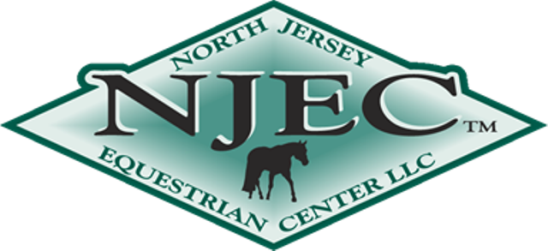 At North Jersey Equestrian Center your child will discover the beautiful relationship between horse and rider. Riding and horse management as well as traditional summer program activities (arts & crafts, games), make the day at NJEC an exciting one. Everyone will gain horsemanship skills as well as having new adventures and forming great friendships. Every week you can count on your child having:Fun educational weeksDevelop horseback riding skillsExpand horsemanship knowledge on and off the horseEnjoy riding with new or old friendsGain confidence around horsesAnd come home with a smile 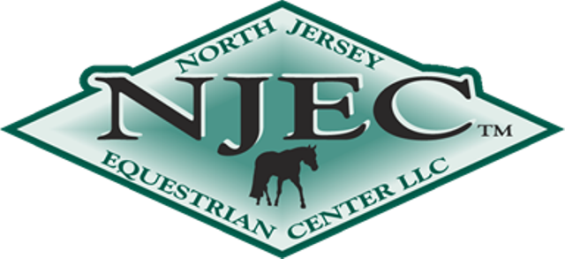 Dear Parents of NJEC summer riding programs,Thank you for enrolling your child in North Jersey Equestrian Center’s Summer Camp program. Our program starts at 9am every day and pick up is at 3pm. Please have your child sign in and out each day.Please review the following equipment list:Riding or Paddock Boots (required)USEF Approved Helmet (required)Breeches, leggings or Jeans (required)Rain boots (recommended)Campers will not be allowed to ride in shorts or sneakers of any kind for safety purposes. We recommend that you purchase inexpensive breeches or jods. If you need to drop off or pick up late, please let us know and we can accommodate. We are not responsible for your children outside the hours of camp unless arrangements have been made.Please send your child with lunch, snacks and drinks. Please send them with extra water or hydrating beverage. On Friday’s we will have a pizza party, please send beverage and snacks that day.Please bring a change of clothes, shorts and sneakers are ok for programs after riding.You are invited to our weekly show on Friday afternoon at 2pm. The campers will have been working hard all week and will be very excited to show you what they have learned and accomplished. Please feel free to call the office with any questions and concerns.We look forward to seeing you here! Thank you again. Summer Riding Program 2017 Application FormName:													Weeks of Enrollment:June 26-30	July 10-14	July 17-21	July 24-28	July 31-Aug 4	Aug 14-18		Aug 21-25Age:			Grade as of September 2017: 							Date of Last Riding Lesson:					 Stable:					Riding Level (circle one)Walk	Walk/Trot	Walk/Trot/Canter	Cross Rails	 Course of JumpsName of Parent/ Guardian:										Address: 												Home Phone: 			 Work: 			 Cell: 			Emergency Contact: 											Relationship to Camper: 										Tuition: 		Stable Horse $650			Own or lease Horse @ NJEC $550*A 50% deposit is required at the time of enrollment. The remaining 50% is due prior to the first day of camp. This will ensure your child’s spot in the camp session. Summer Program 2017 Application/Medical FormName of Rider										Weeks of Enrollment (please circle):June 26-30	July 10-14	July 17-21	July 24-28	July 31-Aug 4	Aug 14-18		Aug 21-25Age:			Grade as of September 2017: 						Date of Last Riding Lesson:					 Stable:					Riding Level (circle one)Walk	Walk/Trot	Walk/Trot/Canter	Cross Rails	 Course of JumpsName of Parent/ Guardian:										Address: 												Home Phone: 			 Work: 			 Cell: 			Emergency Contact 1: 					Cell					Relationship to Camper: 										Emergency Contact 2: 					Cell					Relationship to Camper: 										Name and Number of Doctor									Please list all allergies, medications, medical conditions, or any special conditions we should be aware of:																									